MATTERS FOR CONSIDERATION BY THE WG-SHF AT ITS SECOND MEETINGDocument prepared by the Office of the UnionDisclaimer:  this document does not represent UPOV policies or guidance	The purpose of this document is to provide background information to assist the work of the 
Working group on guidance concerning smallholder farmers in relation to private and non-commercial use (WG-SHF) at its second meeting.  	The WG-SHF at its first meeting, held via electronic means, on March 17, 2022, considered 
documents WG-SHF/1/2 “Background Information” and WG-SHF/1/3 “Analysis and report with suggestions prepared by the Project Team”.  The report of the first meeting is provided in document WG-SHF/1/4 “Report”.	The WG-SHF, at its first meeting, agreed that the WG-SHF, at its second meeting, should consider recommendations 3 to 6 in document WG-SHF/1/3 and continue to identify the elements that need to be addressed as a next step.  On that basis, it was agreed that there would be no need for a new document for the second meeting.  [End of document]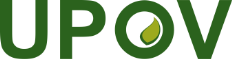 EInternational Union for the Protection of New Varieties of PlantsWorking group on guidance concerning smallholder farmers in relation to private and non-commercial useSecond MeetingGeneva, September 7, 2022WG-SHF/2/2Original:  EnglishDate:  August 31, 2022